23 мая в младшей группе прошло веселое развлечение «Весенний праздник».Дарит песенки весна,Раздаёт улыбки,И навстречу ей со днаВыплывают рыбки.(Т. Белозёров)Дети с радость пели, танцевали, играли, рассказывали стихи. На празднике для гостей малыши показали веселую сценку на тему «Весна».В конце праздника дети получили сладкие угощения. Взрослые и дети получили положительные эмоции от такого развлечения.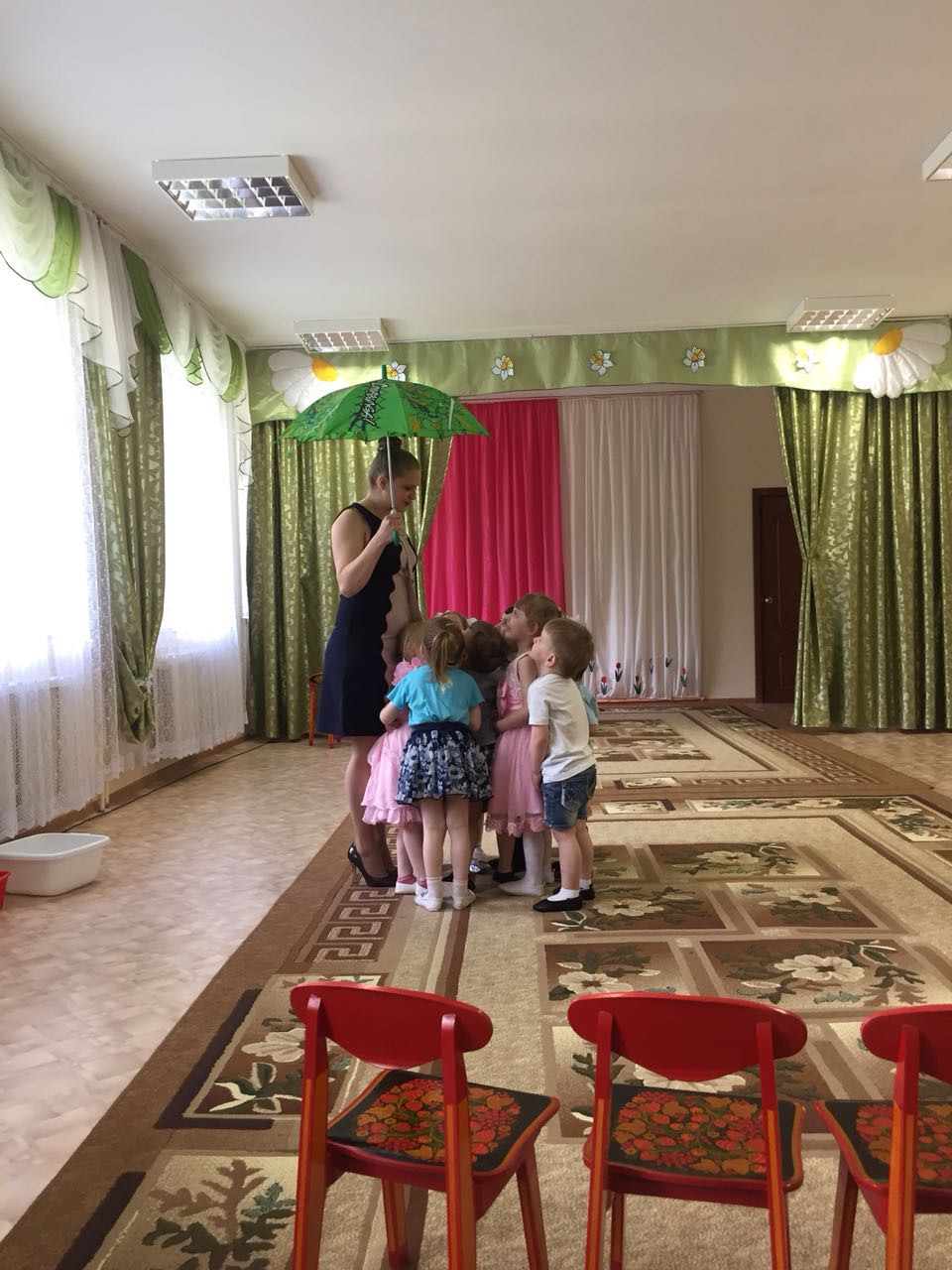 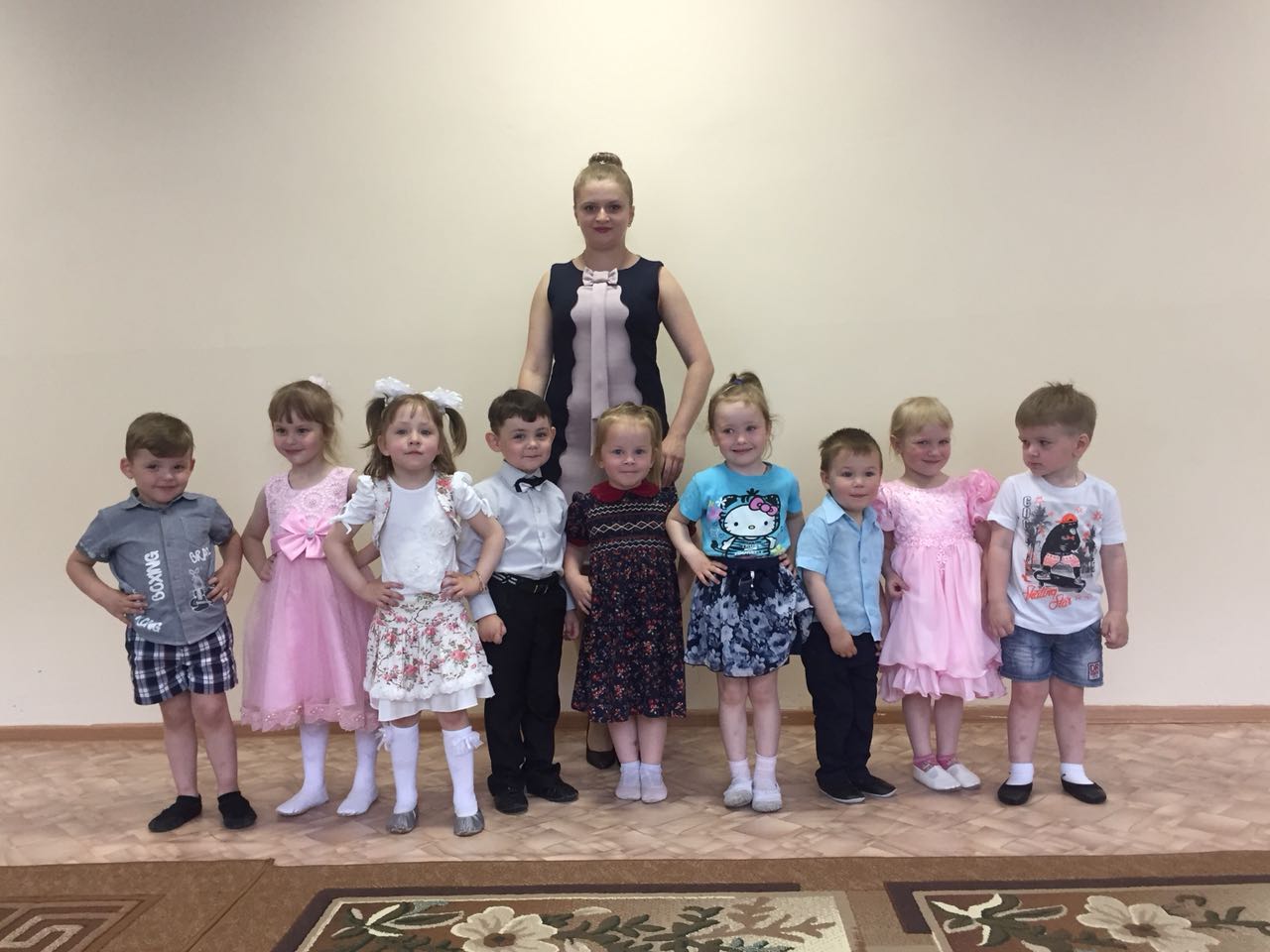 